INSTITUTO BÍBLICO INTERNACIONAL de TEXAS(IBIT)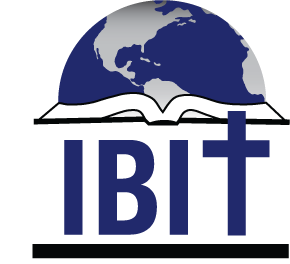 Instituto Bíblico Internacional de Texas1502 Avenue ISouth Houston, Texas 77587Ibit@ibitibi.org Carta de referencias/recomendación – Año 2022    Apellidos del postulante:      Nombres del postulante:      El postulante ha enviado una solicitud de beca al Instituto Bíblico Internacional de Texas (IBIT) y en ella ha mencionado que usted lo conoce y puede proporcionarnos referencias tanto de su persona como de su carácter cristiano. Es por este motivo es que está recibiendo usted este formulario. Es nuestro deseo aceptar como estudiantes únicamente a quienes llenen los requisitos espirituales y académicos de nuestro plan de estudios, en preparación para un servicio eficaz en la obra del Señor. Agradeceremos mucho su cooperación al llenar esta carta de referencia / recomendación y hacérnosla llegar a la dirección de correo ibit@ibitibi.org Datos la persona que da la recomendaciónNombres completos:         Apellidos:       Fecha de nacimiento:        Edad:      Dirección completa:       País:       Provincia:       Ciudad:      Teléfono (Código del país - código de ciudad – número): (     ) -       -       Celular (Código del país - código de ciudad – número): (     ) -       -       WhatsApp:      Correo electrónico:      Responda las siguientes preguntas sobre su conocimiento del postulante:¿Por cuánto tiempo ha conocido al postulante?      ¿En qué grado lo conoce?   	Muy poco     	Algo       	Mucho  Según su propia opinión ¿Cómo considera usted que es la entrega del aspirante a la obra del Señor?      ¿Cuál es la relación del aspirante con la iglesia?	  Asiste de vez en cuando.  Asiste, pero no participa activamente en el culto.  Asiste y participa de vez en cuanto en el culto.  Asiste y tiene una participación activa en el culto.Hasta donde usted conoce, ¿Existe algún obstáculo para que el postulante pueda estudiar con nosotros?  	 Sí        NoSi lo hubiera, por favor explique cuál es:      ¿Qué posibilidades de éxito en el ministerio contempla usted en el aspirante?  Extraordinarias   	 Muy buenas  	  Buenas   		 PocasPor favor, amplie su respuesta explicando su apreciación:       ¿Hay otros datos o información que usted piensa que debemos saber sobre el aspirante ya sean a favor o en contra, para el otorgamiento de la beca? ¿Tiene usted alguna razón para dudar de la integridad moral del aspirante?  Sí        NoSi la hubiera, por favor explíquela:      Según su opinión ¿Cuáles son las debilidades más notables del aspirante? Según su opinión ¿Cuáles son las virtudes más sobresalientes del aspirante?¿Por qué motivo considera usted que el IBIT debería otorgarle al aspirante una beca y no a otra persona?Marque la opción que mejor describa al aspirante en cada una de las siguientes áreas:Si el aspirante fuera casado, marque la opción que mejor describe a su matrimonio, a su cónyuge y a su familia en cada una de las siguientes áreas:Me gustaría poner algo sobre si es casado en segundas nupcias o si tiene hijos con otra pareja, … ¿Qué opinan? – espero sugerencias de cómo hacerlo.Basado en la evaluación ¿Cuál es su recomendación para que el aspirante pueda realizar estudios en este programa? – marcar una sola opción  Lo recomiendo sin reservas  Lo recomiendo con algunas reservas  Recomiendo que espere un año antes de comenzar sus estudios  No lo recomiendo     								Fecha:      ____________________Firma – puede escribir su nombre y apellidoPuesto que ocupa en la iglesia o el Instituto:       El presente formulario debe ser enviado directamente por la persona que está dando la recomendación a esta dirección de correo: ibit@ibitibi.org Responsabilidad Ignoro Muy poca Algunas veces la asume Por lo general es cumplidor ExcelenteHabilidad como líder Ignoro No se esfuerza Trata, pero le hace falta habilidad  Demuestra alguna habilidad Demuestra gran potencial Estabilidad de carácter Ignoro Inestable Fácilmente se altera Generalmente demuestra dominio propio Siempre ejerce dominio propioDiscernimiento Ignoro Carece Regular Sentido común Percepción agudaCooperación Ignoro Rehúsa o evita Regular Por lo general coopera Siempre dispuestoPerseverancia en completar algo Ignoro Raras veces termina Necesita estímulos de otros Por lo general termina Siempre terminaSociabilidad Ignoro Indiferente Tímido Sociable Bastante sociableVida espiritual Ignoro Deficiente En desarrollo Buena Muy buenaActitud hacia la autoridad Ignoro Falta de respeto Actitud de crítica Por lo general muestra respeto Demuestra sumisiónActitud hacia el consejo y la enseñanza de otros Ignoro Rechazo Desconfianza Acepta con dificultad Acepta gustosamenteManejo de la ira / discusiones con otros Ignoro No maneja bien la ira  Ha tenido varios episodios de descontrl Rara vez ha tenido un episodio de descontrol Nunca ha tenido un episodio de descontrolEstabilidad matrimonial Ignoro Muy poca Regular Buena ExcelenteArmonía matrimonial Ignoro Muy poca Regular Buena ExcelenteHabilidad para trabajar como matrimonio Ignoro Muy poca Regular Buena ExcelenteDeseo para servir en pareja al Señor Ignoro Muy poca Regular Buena ExcelenteCompromiso y participación del cónyuge en la obra Ignoro Muy poca Regular Buena ExcelenteParticipación de sus hijos en la obra Ignoro Muy poca son niños Regular Buena Excelente